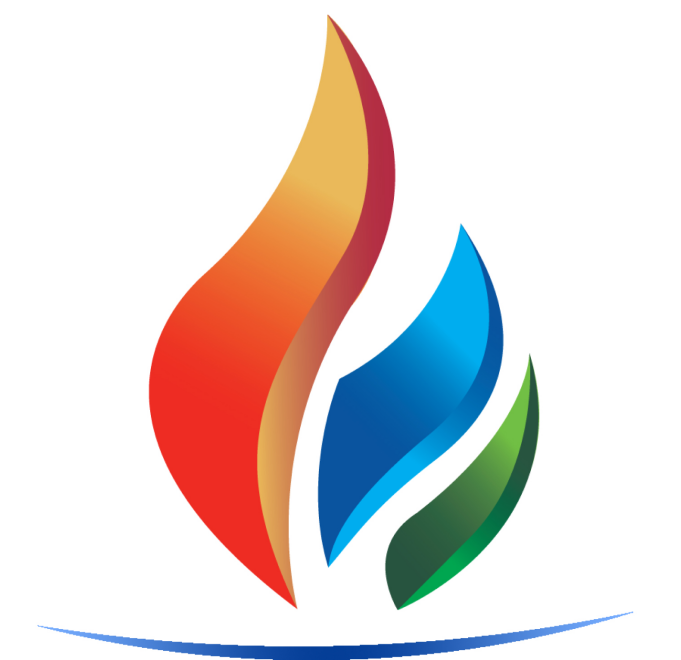 哈尔滨理工大学国家大学科技园企业入驻申请表         入驻企业：                             联 系 人：                                 联系电话：                              入驻日期：                                   请各企业填完入驻申请表后，将入驻申请表发至科技园邮箱：hqiyebu@163.com注：新公司于注册完成后5个工作日内须将公司营业执照、法人身份证、法人学历证书电子版提供给哈理工科技园经营服务部。已存在公司除及时提交以上相关资料外，在一个月内将公司地址迁至哈理工科技园。科技园企业入驻基本信息表                                                     填报日期：   年    月   日   注：我们承诺您所提供的信息，将严格为您保密，仅用于哈理工科技园企业情况存档备案使用。法人信息登记表负责人信息登记表企业人才信息表（与企业入驻基本信息表企业人数 对应，含法人）公司名称  入驻时间  入驻时间  入驻时间  入驻时间企业成立情况口新注册企业      口已注册完企业迁址口新注册企业      口已注册完企业迁址口新注册企业      口已注册完企业迁址口新注册企业      口已注册完企业迁址口新注册企业      口已注册完企业迁址口新注册企业      口已注册完企业迁址口新注册企业      口已注册完企业迁址口新注册企业      口已注册完企业迁址注册时间注册时间注册时间注册时间注册地址入驻房间入驻房间入驻房间入驻房间实际经营地址实际经营地址实际经营地址企业办公所需面积（㎡）企业办公所需面积（㎡）企业办公所需面积（㎡）股本结构企业性质□国有及国有控股企业      □外资企业          □股份制企业□民营企业    □大学生创业企业    □高校教师创业企业    其他企业□国有及国有控股企业      □外资企业          □股份制企业□民营企业    □大学生创业企业    □高校教师创业企业    其他企业□国有及国有控股企业      □外资企业          □股份制企业□民营企业    □大学生创业企业    □高校教师创业企业    其他企业□国有及国有控股企业      □外资企业          □股份制企业□民营企业    □大学生创业企业    □高校教师创业企业    其他企业□国有及国有控股企业      □外资企业          □股份制企业□民营企业    □大学生创业企业    □高校教师创业企业    其他企业□国有及国有控股企业      □外资企业          □股份制企业□民营企业    □大学生创业企业    □高校教师创业企业    其他企业□国有及国有控股企业      □外资企业          □股份制企业□民营企业    □大学生创业企业    □高校教师创业企业    其他企业□国有及国有控股企业      □外资企业          □股份制企业□民营企业    □大学生创业企业    □高校教师创业企业    其他企业□国有及国有控股企业      □外资企业          □股份制企业□民营企业    □大学生创业企业    □高校教师创业企业    其他企业□国有及国有控股企业      □外资企业          □股份制企业□民营企业    □大学生创业企业    □高校教师创业企业    其他企业□国有及国有控股企业      □外资企业          □股份制企业□民营企业    □大学生创业企业    □高校教师创业企业    其他企业□国有及国有控股企业      □外资企业          □股份制企业□民营企业    □大学生创业企业    □高校教师创业企业    其他企业□国有及国有控股企业      □外资企业          □股份制企业□民营企业    □大学生创业企业    □高校教师创业企业    其他企业□国有及国有控股企业      □外资企业          □股份制企业□民营企业    □大学生创业企业    □高校教师创业企业    其他企业□国有及国有控股企业      □外资企业          □股份制企业□民营企业    □大学生创业企业    □高校教师创业企业    其他企业□国有及国有控股企业      □外资企业          □股份制企业□民营企业    □大学生创业企业    □高校教师创业企业    其他企业技术领域电子信息生物与新医药航空航天新材料高技术服务新能源与节能资源与环境先进制造与自动化□             电子信息生物与新医药航空航天新材料高技术服务新能源与节能资源与环境先进制造与自动化□             电子信息生物与新医药航空航天新材料高技术服务新能源与节能资源与环境先进制造与自动化□             电子信息生物与新医药航空航天新材料高技术服务新能源与节能资源与环境先进制造与自动化□             电子信息生物与新医药航空航天新材料高技术服务新能源与节能资源与环境先进制造与自动化□             电子信息生物与新医药航空航天新材料高技术服务新能源与节能资源与环境先进制造与自动化□             电子信息生物与新医药航空航天新材料高技术服务新能源与节能资源与环境先进制造与自动化□             电子信息生物与新医药航空航天新材料高技术服务新能源与节能资源与环境先进制造与自动化□             项目名称项目名称项目名称项目名称技术领域电子信息生物与新医药航空航天新材料高技术服务新能源与节能资源与环境先进制造与自动化□             电子信息生物与新医药航空航天新材料高技术服务新能源与节能资源与环境先进制造与自动化□             电子信息生物与新医药航空航天新材料高技术服务新能源与节能资源与环境先进制造与自动化□             电子信息生物与新医药航空航天新材料高技术服务新能源与节能资源与环境先进制造与自动化□             电子信息生物与新医药航空航天新材料高技术服务新能源与节能资源与环境先进制造与自动化□             电子信息生物与新医药航空航天新材料高技术服务新能源与节能资源与环境先进制造与自动化□             电子信息生物与新医药航空航天新材料高技术服务新能源与节能资源与环境先进制造与自动化□             电子信息生物与新医药航空航天新材料高技术服务新能源与节能资源与环境先进制造与自动化□             主营业务主营业务主营业务主营业务入园方式□外部迁入      □新注册      □非园区注册企业□外部迁入      □新注册      □非园区注册企业□外部迁入      □新注册      □非园区注册企业□外部迁入      □新注册      □非园区注册企业□外部迁入      □新注册      □非园区注册企业□外部迁入      □新注册      □非园区注册企业□外部迁入      □新注册      □非园区注册企业□外部迁入      □新注册      □非园区注册企业□外部迁入      □新注册      □非园区注册企业□外部迁入      □新注册      □非园区注册企业□外部迁入      □新注册      □非园区注册企业□外部迁入      □新注册      □非园区注册企业□外部迁入      □新注册      □非园区注册企业□外部迁入      □新注册      □非园区注册企业□外部迁入      □新注册      □非园区注册企业□外部迁入      □新注册      □非园区注册企业入园业务□研究  □开发  □生产  □销售  □服务  □             □研究  □开发  □生产  □销售  □服务  □             □研究  □开发  □生产  □销售  □服务  □             □研究  □开发  □生产  □销售  □服务  □             □研究  □开发  □生产  □销售  □服务  □             □研究  □开发  □生产  □销售  □服务  □             □研究  □开发  □生产  □销售  □服务  □             □研究  □开发  □生产  □销售  □服务  □             □研究  □开发  □生产  □销售  □服务  □             □研究  □开发  □生产  □销售  □服务  □             □研究  □开发  □生产  □销售  □服务  □             □研究  □开发  □生产  □销售  □服务  □             □研究  □开发  □生产  □销售  □服务  □             □研究  □开发  □生产  □销售  □服务  □             □研究  □开发  □生产  □销售  □服务  □             □研究  □开发  □生产  □销售  □服务  □             网络需求□5MB  □10MB  □20MB □             □5MB  □10MB  □20MB □             □5MB  □10MB  □20MB □             □5MB  □10MB  □20MB □             □5MB  □10MB  □20MB □             □5MB  □10MB  □20MB □             □5MB  □10MB  □20MB □             □5MB  □10MB  □20MB □             □5MB  □10MB  □20MB □             □5MB  □10MB  □20MB □             □5MB  □10MB  □20MB □             □5MB  □10MB  □20MB □             □5MB  □10MB  □20MB □             □5MB  □10MB  □20MB □             □5MB  □10MB  □20MB □             □5MB  □10MB  □20MB □             企业纳税人类型 口一般纳税人    口小规模纳税人 口一般纳税人    口小规模纳税人 口一般纳税人    口小规模纳税人 口一般纳税人    口小规模纳税人 口一般纳税人    口小规模纳税人 口一般纳税人    口小规模纳税人 口一般纳税人    口小规模纳税人 口一般纳税人    口小规模纳税人高新技术企业高新技术企业高新技术企业高新技术企业口是     口否口是     口否口是     口否口是     口否法   人性  别性  别联系方式联系方式联系方式联系方式身份证号码注册资金注册资金注册资金注册资金万元万元万元万元现居住地               市        区                     市        区                     市        区                     市        区                     市        区                     市        区                     市        区                     市        区                     市        区                     市        区                     市        区                     市        区                     市        区                     市        区                     市        区                     市        区      负责人电话  固话：    固话：    固话：    固话：    固话：    固话：    固话：    固话：  E-mailE-mailE-mailE-mail企业人数   博士 博士硕士硕士 本科 本科专科研发人员数 博士 博士硕士硕士 本科 本科专科研发费用投入研发费用投入比例研发费用投入比例研发费用投入比例研发费用投入比例研发费用投入比例研发费用投入比例上年度总收入万元万元万元净利润净利润万元万元万元实际上缴税费实际上缴税费实际上缴税费实际上缴税费实际上缴税费实际上缴税费万元万元今年总收入（预计）万元万元万元净利润净利润万元万元万元实际上缴税费实际上缴税费实际上缴税费实际上缴税费实际上缴税费实际上缴税费万元万元明年总收入（预计）万元万元万元净利润净利润万元万元万元实际上缴税费实际上缴税费实际上缴税费实际上缴税费实际上缴税费实际上缴税费万元万元 迁址企业附上一年企业财务报表（资产负债表、现金流量表、利润表）加盖公章 迁址企业附上一年企业财务报表（资产负债表、现金流量表、利润表）加盖公章 迁址企业附上一年企业财务报表（资产负债表、现金流量表、利润表）加盖公章 迁址企业附上一年企业财务报表（资产负债表、现金流量表、利润表）加盖公章 迁址企业附上一年企业财务报表（资产负债表、现金流量表、利润表）加盖公章 迁址企业附上一年企业财务报表（资产负债表、现金流量表、利润表）加盖公章 迁址企业附上一年企业财务报表（资产负债表、现金流量表、利润表）加盖公章 迁址企业附上一年企业财务报表（资产负债表、现金流量表、利润表）加盖公章 迁址企业附上一年企业财务报表（资产负债表、现金流量表、利润表）加盖公章 迁址企业附上一年企业财务报表（资产负债表、现金流量表、利润表）加盖公章 迁址企业附上一年企业财务报表（资产负债表、现金流量表、利润表）加盖公章 迁址企业附上一年企业财务报表（资产负债表、现金流量表、利润表）加盖公章 迁址企业附上一年企业财务报表（资产负债表、现金流量表、利润表）加盖公章 迁址企业附上一年企业财务报表（资产负债表、现金流量表、利润表）加盖公章 迁址企业附上一年企业财务报表（资产负债表、现金流量表、利润表）加盖公章 迁址企业附上一年企业财务报表（资产负债表、现金流量表、利润表）加盖公章 迁址企业附上一年企业财务报表（资产负债表、现金流量表、利润表）加盖公章专利情况（已获得或申报中情况）名称名称名称名称类别类别类别类别类别申请时间申请时间申请时间申请时间批准时间批准时间批准时间专利情况（已获得或申报中情况）专利情况（已获得或申报中情况）承担财政资金资助项目及获奖情况项目奖项名称项目奖项名称项目奖项名称项目奖项名称级别级别时间时间时间获得政府资助金额获得政府资助金额颁奖部门/时间颁奖部门/时间颁奖部门/时间颁奖部门/时间颁奖部门/时间承担财政资金资助项目及获奖情况承担财政资金资助项目及获奖情况企业简介（可附页）企业需求融资需求：是口 否口   融资金额         万元。融资方式：口银行贷款  口股权融资  口其他方式        服务项目需求（多选）：口法律维权   口 项目申报  口 工商代理  口营销策划  口 投融资 口企业管理 口 银行担保  口人力资源   口 知识产权  口 财务代理融资需求：是口 否口   融资金额         万元。融资方式：口银行贷款  口股权融资  口其他方式        服务项目需求（多选）：口法律维权   口 项目申报  口 工商代理  口营销策划  口 投融资 口企业管理 口 银行担保  口人力资源   口 知识产权  口 财务代理融资需求：是口 否口   融资金额         万元。融资方式：口银行贷款  口股权融资  口其他方式        服务项目需求（多选）：口法律维权   口 项目申报  口 工商代理  口营销策划  口 投融资 口企业管理 口 银行担保  口人力资源   口 知识产权  口 财务代理融资需求：是口 否口   融资金额         万元。融资方式：口银行贷款  口股权融资  口其他方式        服务项目需求（多选）：口法律维权   口 项目申报  口 工商代理  口营销策划  口 投融资 口企业管理 口 银行担保  口人力资源   口 知识产权  口 财务代理融资需求：是口 否口   融资金额         万元。融资方式：口银行贷款  口股权融资  口其他方式        服务项目需求（多选）：口法律维权   口 项目申报  口 工商代理  口营销策划  口 投融资 口企业管理 口 银行担保  口人力资源   口 知识产权  口 财务代理融资需求：是口 否口   融资金额         万元。融资方式：口银行贷款  口股权融资  口其他方式        服务项目需求（多选）：口法律维权   口 项目申报  口 工商代理  口营销策划  口 投融资 口企业管理 口 银行担保  口人力资源   口 知识产权  口 财务代理融资需求：是口 否口   融资金额         万元。融资方式：口银行贷款  口股权融资  口其他方式        服务项目需求（多选）：口法律维权   口 项目申报  口 工商代理  口营销策划  口 投融资 口企业管理 口 银行担保  口人力资源   口 知识产权  口 财务代理融资需求：是口 否口   融资金额         万元。融资方式：口银行贷款  口股权融资  口其他方式        服务项目需求（多选）：口法律维权   口 项目申报  口 工商代理  口营销策划  口 投融资 口企业管理 口 银行担保  口人力资源   口 知识产权  口 财务代理融资需求：是口 否口   融资金额         万元。融资方式：口银行贷款  口股权融资  口其他方式        服务项目需求（多选）：口法律维权   口 项目申报  口 工商代理  口营销策划  口 投融资 口企业管理 口 银行担保  口人力资源   口 知识产权  口 财务代理融资需求：是口 否口   融资金额         万元。融资方式：口银行贷款  口股权融资  口其他方式        服务项目需求（多选）：口法律维权   口 项目申报  口 工商代理  口营销策划  口 投融资 口企业管理 口 银行担保  口人力资源   口 知识产权  口 财务代理融资需求：是口 否口   融资金额         万元。融资方式：口银行贷款  口股权融资  口其他方式        服务项目需求（多选）：口法律维权   口 项目申报  口 工商代理  口营销策划  口 投融资 口企业管理 口 银行担保  口人力资源   口 知识产权  口 财务代理融资需求：是口 否口   融资金额         万元。融资方式：口银行贷款  口股权融资  口其他方式        服务项目需求（多选）：口法律维权   口 项目申报  口 工商代理  口营销策划  口 投融资 口企业管理 口 银行担保  口人力资源   口 知识产权  口 财务代理融资需求：是口 否口   融资金额         万元。融资方式：口银行贷款  口股权融资  口其他方式        服务项目需求（多选）：口法律维权   口 项目申报  口 工商代理  口营销策划  口 投融资 口企业管理 口 银行担保  口人力资源   口 知识产权  口 财务代理融资需求：是口 否口   融资金额         万元。融资方式：口银行贷款  口股权融资  口其他方式        服务项目需求（多选）：口法律维权   口 项目申报  口 工商代理  口营销策划  口 投融资 口企业管理 口 银行担保  口人力资源   口 知识产权  口 财务代理融资需求：是口 否口   融资金额         万元。融资方式：口银行贷款  口股权融资  口其他方式        服务项目需求（多选）：口法律维权   口 项目申报  口 工商代理  口营销策划  口 投融资 口企业管理 口 银行担保  口人力资源   口 知识产权  口 财务代理融资需求：是口 否口   融资金额         万元。融资方式：口银行贷款  口股权融资  口其他方式        服务项目需求（多选）：口法律维权   口 项目申报  口 工商代理  口营销策划  口 投融资 口企业管理 口 银行担保  口人力资源   口 知识产权  口 财务代理主要技术及产品介绍（限100字）技术可行性分析（项目名称、用途、主要技术创新点及其所达到的国内、外水平；技术成果来源及知识产权情况。可附页）（项目名称、用途、主要技术创新点及其所达到的国内、外水平；技术成果来源及知识产权情况。可附页）（项目名称、用途、主要技术创新点及其所达到的国内、外水平；技术成果来源及知识产权情况。可附页）（项目名称、用途、主要技术创新点及其所达到的国内、外水平；技术成果来源及知识产权情况。可附页）（项目名称、用途、主要技术创新点及其所达到的国内、外水平；技术成果来源及知识产权情况。可附页）（项目名称、用途、主要技术创新点及其所达到的国内、外水平；技术成果来源及知识产权情况。可附页）（项目名称、用途、主要技术创新点及其所达到的国内、外水平；技术成果来源及知识产权情况。可附页）（项目名称、用途、主要技术创新点及其所达到的国内、外水平；技术成果来源及知识产权情况。可附页）（项目名称、用途、主要技术创新点及其所达到的国内、外水平；技术成果来源及知识产权情况。可附页）（项目名称、用途、主要技术创新点及其所达到的国内、外水平；技术成果来源及知识产权情况。可附页）（项目名称、用途、主要技术创新点及其所达到的国内、外水平；技术成果来源及知识产权情况。可附页）（项目名称、用途、主要技术创新点及其所达到的国内、外水平；技术成果来源及知识产权情况。可附页）（项目名称、用途、主要技术创新点及其所达到的国内、外水平；技术成果来源及知识产权情况。可附页）（项目名称、用途、主要技术创新点及其所达到的国内、外水平；技术成果来源及知识产权情况。可附页）（项目名称、用途、主要技术创新点及其所达到的国内、外水平；技术成果来源及知识产权情况。可附页）（项目名称、用途、主要技术创新点及其所达到的国内、外水平；技术成果来源及知识产权情况。可附页）企业研发进度及投入情况企业发展战略（企业发展规划）经济效益（社会效益）分析（企业三年发展规划及其配套资金来源；项目产品投产后，年产值、利润、知识产权、高新技术企业等情况。可附页）经济效益第一年实现年产值           利润           知识产权第二年实现年产值           利润第三年实现年产值              利润              高新技术企业研发费用不低于4%社会效益（企业三年发展规划及其配套资金来源；项目产品投产后，年产值、利润、知识产权、高新技术企业等情况。可附页）经济效益第一年实现年产值           利润           知识产权第二年实现年产值           利润第三年实现年产值              利润              高新技术企业研发费用不低于4%社会效益（企业三年发展规划及其配套资金来源；项目产品投产后，年产值、利润、知识产权、高新技术企业等情况。可附页）经济效益第一年实现年产值           利润           知识产权第二年实现年产值           利润第三年实现年产值              利润              高新技术企业研发费用不低于4%社会效益（企业三年发展规划及其配套资金来源；项目产品投产后，年产值、利润、知识产权、高新技术企业等情况。可附页）经济效益第一年实现年产值           利润           知识产权第二年实现年产值           利润第三年实现年产值              利润              高新技术企业研发费用不低于4%社会效益（企业三年发展规划及其配套资金来源；项目产品投产后，年产值、利润、知识产权、高新技术企业等情况。可附页）经济效益第一年实现年产值           利润           知识产权第二年实现年产值           利润第三年实现年产值              利润              高新技术企业研发费用不低于4%社会效益（企业三年发展规划及其配套资金来源；项目产品投产后，年产值、利润、知识产权、高新技术企业等情况。可附页）经济效益第一年实现年产值           利润           知识产权第二年实现年产值           利润第三年实现年产值              利润              高新技术企业研发费用不低于4%社会效益（企业三年发展规划及其配套资金来源；项目产品投产后，年产值、利润、知识产权、高新技术企业等情况。可附页）经济效益第一年实现年产值           利润           知识产权第二年实现年产值           利润第三年实现年产值              利润              高新技术企业研发费用不低于4%社会效益（企业三年发展规划及其配套资金来源；项目产品投产后，年产值、利润、知识产权、高新技术企业等情况。可附页）经济效益第一年实现年产值           利润           知识产权第二年实现年产值           利润第三年实现年产值              利润              高新技术企业研发费用不低于4%社会效益（企业三年发展规划及其配套资金来源；项目产品投产后，年产值、利润、知识产权、高新技术企业等情况。可附页）经济效益第一年实现年产值           利润           知识产权第二年实现年产值           利润第三年实现年产值              利润              高新技术企业研发费用不低于4%社会效益（企业三年发展规划及其配套资金来源；项目产品投产后，年产值、利润、知识产权、高新技术企业等情况。可附页）经济效益第一年实现年产值           利润           知识产权第二年实现年产值           利润第三年实现年产值              利润              高新技术企业研发费用不低于4%社会效益（企业三年发展规划及其配套资金来源；项目产品投产后，年产值、利润、知识产权、高新技术企业等情况。可附页）经济效益第一年实现年产值           利润           知识产权第二年实现年产值           利润第三年实现年产值              利润              高新技术企业研发费用不低于4%社会效益（企业三年发展规划及其配套资金来源；项目产品投产后，年产值、利润、知识产权、高新技术企业等情况。可附页）经济效益第一年实现年产值           利润           知识产权第二年实现年产值           利润第三年实现年产值              利润              高新技术企业研发费用不低于4%社会效益（企业三年发展规划及其配套资金来源；项目产品投产后，年产值、利润、知识产权、高新技术企业等情况。可附页）经济效益第一年实现年产值           利润           知识产权第二年实现年产值           利润第三年实现年产值              利润              高新技术企业研发费用不低于4%社会效益（企业三年发展规划及其配套资金来源；项目产品投产后，年产值、利润、知识产权、高新技术企业等情况。可附页）经济效益第一年实现年产值           利润           知识产权第二年实现年产值           利润第三年实现年产值              利润              高新技术企业研发费用不低于4%社会效益（企业三年发展规划及其配套资金来源；项目产品投产后，年产值、利润、知识产权、高新技术企业等情况。可附页）经济效益第一年实现年产值           利润           知识产权第二年实现年产值           利润第三年实现年产值              利润              高新技术企业研发费用不低于4%社会效益（企业三年发展规划及其配套资金来源；项目产品投产后，年产值、利润、知识产权、高新技术企业等情况。可附页）经济效益第一年实现年产值           利润           知识产权第二年实现年产值           利润第三年实现年产值              利润              高新技术企业研发费用不低于4%社会效益企业相关资质证书(可提供相关证件复印件）(可提供相关证件复印件）(可提供相关证件复印件）(可提供相关证件复印件）(可提供相关证件复印件）(可提供相关证件复印件）(可提供相关证件复印件）(可提供相关证件复印件）(可提供相关证件复印件）(可提供相关证件复印件）(可提供相关证件复印件）(可提供相关证件复印件）(可提供相关证件复印件）(可提供相关证件复印件）(可提供相关证件复印件）(可提供相关证件复印件）姓名性别出生年月出生年月免冠彩色两寸相片毕业院校学位专业专业免冠彩色两寸相片电话传真来企时间来企时间免冠彩色两寸相片在引进企业担任职务在引进企业担任职务身份证号或护照号身份证号或护照号来企前所在地区单位和职务来企前所在地区单位和职务学习（从大学起）和工作经历学习（从大学起）和工作经历学习（从大学起）和工作经历学习（从大学起）和工作经历学习（从大学起）和工作经历学习（从大学起）和工作经历学习（从大学起）和工作经历学习（从大学起）和工作经历起止时间起止时间学校或工作单位学校或工作单位学校或工作单位本人身份（职务）本人身份（职务）本人身份（职务）取得学历（学位）和资质证书情况取得学历（学位）和资质证书情况取得学历（学位）和资质证书情况取得学历（学位）和资质证书情况取得学历（学位）和资质证书情况取得学历（学位）和资质证书情况取得学历（学位）和资质证书情况取得学历（学位）和资质证书情况证书名称证书名称发证机关发证机关发证机关发证时间发证时间发证时间往所从事工作的经历和业绩（限200字以内）：往所从事工作的经历和业绩（限200字以内）：往所从事工作的经历和业绩（限200字以内）：往所从事工作的经历和业绩（限200字以内）：往所从事工作的经历和业绩（限200字以内）：往所从事工作的经历和业绩（限200字以内）：往所从事工作的经历和业绩（限200字以内）：往所从事工作的经历和业绩（限200字以内）：姓名性别出生年月出生年月免冠彩色两寸相片毕业院校学位专业专业免冠彩色两寸相片电话传真来企时间来企时间免冠彩色两寸相片在引进企业担任职务在引进企业担任职务身份证号或护照号身份证号或护照号来企前所在地区单位和职务来企前所在地区单位和职务学习（从大学起）和工作经历学习（从大学起）和工作经历学习（从大学起）和工作经历学习（从大学起）和工作经历学习（从大学起）和工作经历学习（从大学起）和工作经历学习（从大学起）和工作经历学习（从大学起）和工作经历起止时间起止时间学校或工作单位学校或工作单位学校或工作单位本人身份（职务）本人身份（职务）本人身份（职务）取得学历（学位）和资质证书情况取得学历（学位）和资质证书情况取得学历（学位）和资质证书情况取得学历（学位）和资质证书情况取得学历（学位）和资质证书情况取得学历（学位）和资质证书情况取得学历（学位）和资质证书情况取得学历（学位）和资质证书情况证书名称证书名称发证机关发证机关发证机关发证时间发证时间发证时间往所从事工作的经历和业绩（限200字以内）：往所从事工作的经历和业绩（限200字以内）：往所从事工作的经历和业绩（限200字以内）：往所从事工作的经历和业绩（限200字以内）：往所从事工作的经历和业绩（限200字以内）：往所从事工作的经历和业绩（限200字以内）：往所从事工作的经历和业绩（限200字以内）：往所从事工作的经历和业绩（限200字以内）：序号姓    名毕业高校毕业时间目前学历